PRELIMINARY APPLICATION FOR THE 2019STUDY OF THE UNITED STATES INSTITUTES (SUSI)FOR SCHOLARS Deadline: January 4, 2019 Please submit your applications andsupporting documentation before the deadline to:U.S. Embassy, PAS (Exchanges) Building 783,Ave. Demetrio B. Lakas, ClaytonTelephone 317-5459or by email to pancultural@state.gov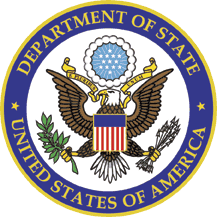 A program of the Bureau of Educational and Cultural AffairsU.S. Department of StateChoose only one institute and develop your application based on this institute.  The Institute on American Culture and Values will promote American culture, leadership, and values by providing a multinational group of 18 experienced and highly motivated foreign university faculty and other specialists with a deeper understanding of U.S. society, civil society institutions, democratic principles, human rights, and the rule of law.  The Institute will examine the concepts of American exceptionalism and American resilience through social, economic, political, and religious contexts in which, historically, various cultures have manifested and shaped contemporary U.S. culture, values, and society.  The program will draw from a diverse disciplinary base and should itself provide a model of how a foreign university might approach the study of U.S. culture and values.  The program will take place during the June to August timeframe in 2019.  This Institute along with three other SUSIs for scholars are currently being openly competed under one award; the recipient and implementing institutions will be known in April 2019.  The Institute on American Politics and Political Thought will provide a multinational group of 18 experienced foreign university faculty and practitioners insight into how intellectual and political movements have influenced modern American political institutions and a deeper understanding of major currents in U.S. political thought from the colonial period to the present.  Drawing upon the American Political Development approach, the Institute will provide a full and diverse understanding of U.S. political thought and its connection to U.S. politics, public policy, and institutions by linking contemporary issues with historical and social debates.  The Institute will explore particular themes including self-rule and limited government, liberty and freedom, individualism and identity, equality and inequality, and the American Dream.  The Institute will conclude with an integrated two-week study tour to New York City; Philadelphia and Harrisburg, Pennsylvania; Shepherdstown, West Virginia; Charlottesville, Virginia; and Washington, D.C.  Pending final ECA grant approval, the University of Massachusetts, Donahue Institute in Amherst, MA will host this Institute.  The Institute on Contemporary American Literature will provide a multinational group of up to 18 foreign university faculty and scholars with a deeper understanding of U.S. society and culture, past and present, through an examination of contemporary American (U.S.) literature.  Its purpose is twofold: to explore contemporary American writers and writing in a variety of genres; and to suggest how the themes explored in those works reflect larger currents within contemporary U.S. society and culture.  The program will explore the diversity of the American literary landscape, examining how major contemporary writers, schools, and movements reflect the traditions of the U.S. literary canon.  At the same time, the program will expose participants to writers who represent a departure from that tradition, and who are establishing new directions for American literature.  Pending final ECA grant approval, Seattle University in Washington will host this Institute.  The Institute on Journalism and Media will provide a multinational group of 18 experienced and highly motivated foreign journalism instructors and other related specialists with a deeper understanding of the roles that journalism and the media play in U.S. society.  The Institute will examine the role of journalists in recognizing and preventing disinformation and will explore strategies for media and information literacy to counter disinformation.  Additionally, the Institute will examine best practices in journalism by discussing the rights and responsibilities of the media in a democratic society, including editorial independence, journalistic ethics, legal constraints, and international journalism.  Also, the Institute will examine pedagogical strategies for teaching students of journalism the basics of the tradecraft: researching, critical thinking, reporting, interviewing, writing, and editing.  The program will also highlight the impact of technology in journalism, including the influence of the Internet, globalization of the news media, and other changes that are transforming the profession.  The program will take place during the June to August timeframe in 2019.  This Institute along with three other SUSIs for scholars are currently being openly competed under one award; the recipient and implementing institutions will be known in April 2019.  The Institute on Religious Freedom and Pluralism will provide a multinational group of up to 18 foreign university faculty and practitioners with a deeper understanding of U.S. society and culture, past and present, through an examination of religious pluralism in the United States and its intersection with American democracy.  Employing a multi-disciplinary approach and drawing on fields such as history, political science, anthropology and sociology, law, and others, the program will explore both the historical and contemporary relationship between religion and state in the United States.  Participants will examine the ways in which religious thought and practice have influenced, and been influenced by the development of American-style democracy. Study will also include a survey of the diversity of contemporary religious beliefs in relation to the first amendment to the U.S. constitution, elections, public policy, and the demography of the United States.  Interfaith dialogue in the American context will be practiced in the context of the group itself as well as site visits to a diversity of religious communities.  Pending final ECA grant approval, the Dialogue Institute at Temple University in Philadelphia, PA will host this Institute.  The Institute on U.S. Foreign Policy will provide a multinational group of 18 experienced foreign university faculty and practitioners with a deeper understanding of new approaches to U.S. foreign policy and how U.S. foreign policy is formulated and implemented.  The Institute will include a historical review of significant events, individuals, and philosophies that have shaped U.S. foreign policy.  The Institute will explain the role of key players in U.S. foreign policy including the executive and legislative branches of government, the media, the U.S. public, think tanks, non-governmental organizations, and multilateral institutions.  The program will also examine the current U.S. foreign policymaking and the new trends that are shaping policy.  Topics such as the concept of American sovereignty, shifting attitudes towards globalism, U.S. foreign aid, the monitoring of foreign investment in the United States, the efforts to combat terrorism and radicalization, new trade policies and agreements, immigration and border safety, and cybersecurity will be included.  The program will also discuss the reorganization of the North American Free Trade Agreement (NAFTA) and the new U.S. approaches to international organizations such as the United Nations (UN), the Organization of Petroleum Exporting Countries (OPEC), and the North Atlantic Treaty Organization (NATO).  The program will take place during the June to August timeframe in 2019.  This Institute along with three other SUSIs for scholars are currently being openly competed under one award; the recipient and implementing institutions will be known in April 2019.The Institute on Youth, Workforce Development, and Closing the Skills Gap will provide a multinational group of 18 experienced foreign faculty and practitioners with a deeper understanding of how new socioeconomic trends have changed the concept of work, workforce development, and career paths in the United States.  The academic program will include a thorough discussion of the role of U.S. educational institutions, particularly community colleges, in preparing Americans with the skills needed to succeed in multiple industries including business, technology, science, the creative arts, and other emerging fields.  Topics such as urbanization, globalization, economic development, and advances in technology such as automation, robotics, and artificial intelligence will also be included.  The Institute will offer opportunities for participants to research new ideas, in conjunction with American peers, to better understand the evolution of work, the changing demand for skills, and the advancements in workforce development through retraining, reskilling, and closing the skills gap.  The program will take place during the June to August timeframe in 2019.  This Institute along with three other SUSIs for scholars are currently being openly competed under one award; the recipient and implementing institutions will be known in April 2019. Please provide all answers in English. Please use a paper/binder clip to hold application materials together.   Do not staple.TITLE OF INSTITUTE: Please select only one. American Culture and Values	 Religious Freedom and Pluralism American Politics and Political Thought	 U.S. Foreign Policy Contemporary American Literature	 Youth, Workforce Development and Closing the Journalism and Media		  Skills GapNOMINEE’S FULL NAME (Please print your name clearly exactly as it appears on your passport or CEDULA)GENDER	  Male	  Female	D.  DATE OF BIRTH:       (mm/dd/yyyy)BIRTH CITY:      	F.  BIRTH COUNTRY:      G. CITIZENSHIP(S): Primary:         Secondary (if applicable):      H. PERMANENT RESIDENCE ADDRESS IN YOUR HOME COUNTRY:Street:        City:      Province:         Country:      Home telephone: (507):         Mobile telephone: (507)      E-mail address:      MEDICAL, PHYSICAL, DIETARY OR OTHER PERSONAL CONSIDERATIONSPlease describe any pre-existing medical conditions, including any prescription medication the candidate may be taking, allergies, or other dietary or personal consideration.  This will not affect candidate selection, but will enable the host institution to make any necessary accommodations.J. EMERGENCY CONTACT INFORMATIONPlease provide the name and contact information of individual who should be notified in case of an emergency in your home country:Name:         Relationship to you:      Street Address:      NAME (Please print your name here):      City:         Province:        Country:       Telephones (Home, Office, Cellular) Numbers:      E-mail address:      K. CURRENT POSITION, TITLE, INSTITUTIONPosition Type:	 Senior University Official (President, Provost), Government Minister, Senior Executive, etc.		 University Dean, Government Advisor, Vice President, Junior Executive	 Senior Professor, Department Chair, Director, Editor, Officer, etc.	 Associate Professor, Senior Researcher/Think-Tank Fellow, Senior Staff, etc.	 Assistant Professor, Assistant Editor, Coordinator, mid-level Staff Researcher/Think-Tank fellow, etc.		 Lecturer, Teacher, Consultant	 Teaching Assistant, Instructor	 Other (please specify)Title:      Institution Name:      Country:      L. WORK EXPERIENCE, including previous positions and titlesM. EDUCATION, ACADEMIC AND PROFESSIONAL TRAINING  Please list all earned degrees beginning with most recent.  Degrees listed should reflect the closest U.S. equivalent.Additional Professional Training:      NAME (Please print your name here):      N. ACTIVE PROFESSIONAL MEMBERSHIPActive Professional Memberships independent of current professional responsibilities.  These should not include university committee work or other professional duties directly related to current employment.O. PUBLICATIONS RELATED TO THE INSTITUTE THEME (Up to 10)Please list all foreign titles in English, including whether book, chapter, journal article, newspaper article, web article, etc.P. PREVIOUS EXPERIENCE IN THE UNITED STATESQ. FAMILY/FRIENDS RESIDING IN THE UNITED STATESR. EVIDENCE OF ENGLISH FLUENCY (If applicable, please provide test name, date taken and score.)S. PROFESSIONAL RESPONSIBILITIESPlease discuss your professional responsibilities in greater detail, including research interests, administrative responsibilities (ex. Curriculum design), and/or other pertinent informationNAME (Please print your name here):      Current Courses Taught:Current Student Advising:Advising is not the same as teaching.  We are looking for the number of students, their level, and hours the nominee spends providing assistance in helping students clarifying personal and career goals, and evaluating progress towards those goals.  This section can also include those that supervise PhD and graduate students.Other Potential Outcomes:Please select any likely potential professional outcomes of this program.  Please select all that apply. Update Existing Course	 Create New Course		 Create New Degree Program	 University Curriculum Redesign 	 National Curriculum Redesign	 New Research Project	 New Publication	 Professional Promotion		 Government or Ministry Policy New Professional Organization	 New Institutional Linkages	 Raise Institutional ProfileT. PERSONAL ESSAY (Limit 250 words DOUBLE SPACED)Please discuss how your participation would enhance your personal and professional goals, the current state of the U.S. studies in your home country, or upon the institute.  Include how attending this Institute would help you achieve the “Other Potential Outcomes” you have checked above.NAME (Please print your name here):      Are you a Panamanian citizen?   Yes 	 No	   If no, please indicate of which country you are a citizen:      Do you have or are you in the process of obtaining a Green Card or citizenship to the United States?   Yes 	 No	   If yes, please indicate which one and what date you applied:      Do you have or have you had a U.S. passport Yes 	 NoSIGNATUREBy my signature, I certify that, to the best of my knowledge, the information provided in my application is accurate and complete, and that I intend to return to my home country upon completion of my studies in the United States.  I also authorize any school or university which I have attended or will attend to release my transcripts and any report to the designated placement agency.Signature: 	 Date: ______________________________CHECKLIST FOR COMPLETE APPLICATION DOSSIER:Before submitting your application to the address on the front page, please be sure you have included all of the following REQUIRED components: Completed and signed application form in English. Personal essay in English, limit 250 words, typed, double spaced. If you have a valid passport, please submit a copy of the data/photo page.  If not, submit copy of your CEDULA. Two letters of recommendation in English. TOEFL, ITP, or other standardized English test score report.  If you have not taken this test, please do not do so at this time.*Additional supporting documents should be submitted in plain, letter-sized (8 ½ x 11 inch) paper.  Only complete applications will be considered.  IMPORTANT:  DO NOT LEAVE BLANK SPACES.  If an answer does not apply, please write N/A.Prefix:Last Name:First Name:Middle Name:From: DD/MM/YYYYTo:DD/MM/YYYYTitle/Institution (Please specify if position is part-time)Degree Earned (AS/BA/MA/PhD etc.)Date EarnedDD/MM/YYYYSpecialization/InstitutionPosition (President/Director/Member/ Editorial Staff/Contributing Member)TitleOrganizationPublication Type  (book/book chapter/journal/newspaper/online article, conference)YearTitle PublisherPurposeFromDD/MM/YYYYToDD/MM/YYYYDescriptionPlease include city and state(Example: John Doe – Chicago, Illinois)Please include city and state(Example: John Doe – Chicago, Illinois)Please include city and state(Example: John Doe – Chicago, Illinois)Course TitleLevel of Students(PhD, Masters, Undergraduate)Classroom Hours Per Semester# StudentsU.S. Studies Content (%)Number of Students AdvisedStudying U.S. Related TopicsLevel of Students(PhD, Masters, Undergraduate)Hours of Advising per Student per YearPlease Indicate if you have applied for a U.S. visa:  YESNODATE(S) grantedDATE(S) rejectednon-Immigrant visa   (VISA DE TURISMO)immigrant visa  (VISA DE RESIDENCIA)How did you become aware of this scholarship? (Please check all that apply)How did you become aware of this scholarship? (Please check all that apply)How did you become aware of this scholarship? (Please check all that apply)How did you become aware of this scholarship? (Please check all that apply)Friend or familyRadio/Television Fulbright ScholarEmbassy Web PageUniversity (specify): Social Networks (Facebook/Twitter)(specify):Written media (specify):Other (specify): 